附件1附件2社保、纳税证明模板示意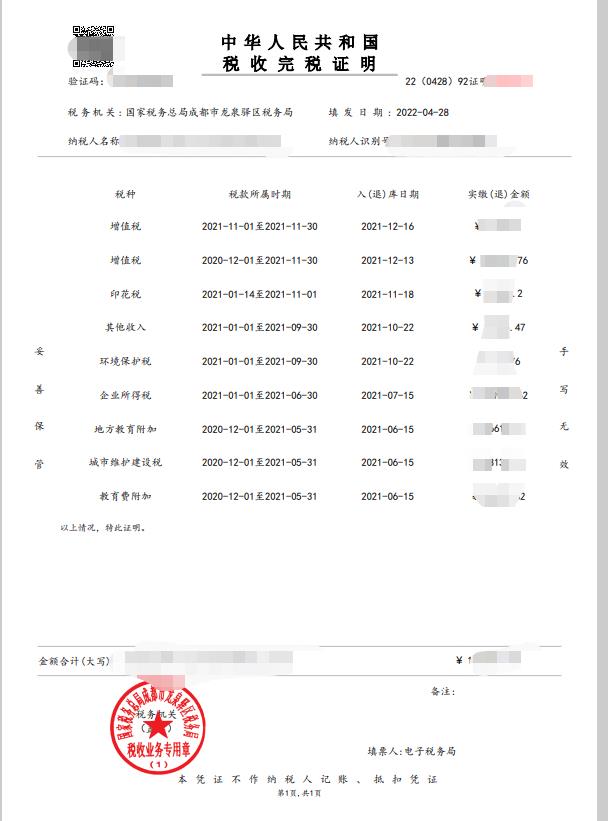 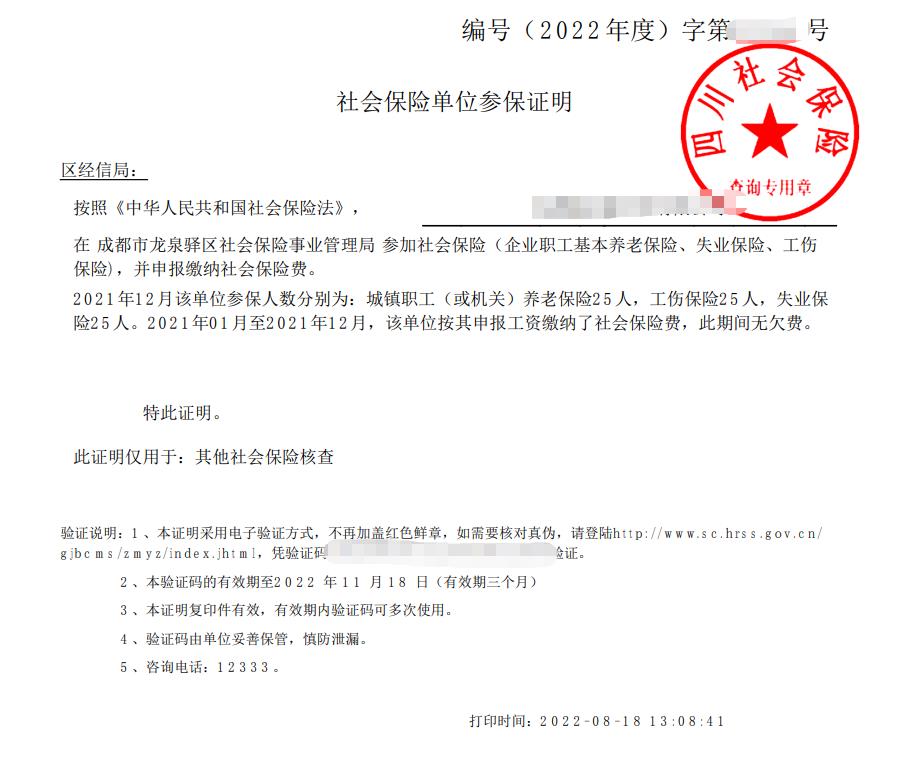 龙泉驿区“个转企”奖补项目申报表龙泉驿区“个转企”奖补项目申报表龙泉驿区“个转企”奖补项目申报表龙泉驿区“个转企”奖补项目申报表龙泉驿区“个转企”奖补项目申报表龙泉驿区“个转企”奖补项目申报表龙泉驿区“个转企”奖补项目申报表龙泉驿区“个转企”奖补项目申报表龙泉驿区“个转企”奖补项目申报表企业名称企业成立日期（202X-X-X）企业成立日期（202X-X-X）企业成立日期（202X-X-X）统一社会信用代码企业登记注册类型所属行业（按《国民经济行业分类（GB/T4754—2017）》代码表中小类对应的类别名称填写）所属行业（按《国民经济行业分类（GB/T4754—2017）》代码表中小类对应的类别名称填写）所属街镇所属街镇所属街镇原个体户名称原个体户成立日期（X-X-X）法定代表人联系人联系电话联系电话企业银行开户信息开户名开户名开户银行（含支行信息）开户银行（含支行信息）企业银行开户信息开户账号开户账号从业人员数（人）主营业务2021年度营业收入（万元）2021年度营业收入（万元）2021年度营业收入（万元）企业基本情况简介（500字以内）申报承诺以上申报情况属实，企业申报材料真实完整且未重复享受同类奖补。自转型升级为企业以来未发生重大安全生产事故和环境污染事故。如有虚假，企业愿意退回所领取补贴，并接受法律法规及有关政策规定的处理（包括但不限于连续三年取消经信类项目企业申报资格）。特此承诺。以上申报情况属实，企业申报材料真实完整且未重复享受同类奖补。自转型升级为企业以来未发生重大安全生产事故和环境污染事故。如有虚假，企业愿意退回所领取补贴，并接受法律法规及有关政策规定的处理（包括但不限于连续三年取消经信类项目企业申报资格）。特此承诺。以上申报情况属实，企业申报材料真实完整且未重复享受同类奖补。自转型升级为企业以来未发生重大安全生产事故和环境污染事故。如有虚假，企业愿意退回所领取补贴，并接受法律法规及有关政策规定的处理（包括但不限于连续三年取消经信类项目企业申报资格）。特此承诺。以上申报情况属实，企业申报材料真实完整且未重复享受同类奖补。自转型升级为企业以来未发生重大安全生产事故和环境污染事故。如有虚假，企业愿意退回所领取补贴，并接受法律法规及有关政策规定的处理（包括但不限于连续三年取消经信类项目企业申报资格）。特此承诺。以上申报情况属实，企业申报材料真实完整且未重复享受同类奖补。自转型升级为企业以来未发生重大安全生产事故和环境污染事故。如有虚假，企业愿意退回所领取补贴，并接受法律法规及有关政策规定的处理（包括但不限于连续三年取消经信类项目企业申报资格）。特此承诺。以上申报情况属实，企业申报材料真实完整且未重复享受同类奖补。自转型升级为企业以来未发生重大安全生产事故和环境污染事故。如有虚假，企业愿意退回所领取补贴，并接受法律法规及有关政策规定的处理（包括但不限于连续三年取消经信类项目企业申报资格）。特此承诺。以上申报情况属实，企业申报材料真实完整且未重复享受同类奖补。自转型升级为企业以来未发生重大安全生产事故和环境污染事故。如有虚假，企业愿意退回所领取补贴，并接受法律法规及有关政策规定的处理（包括但不限于连续三年取消经信类项目企业申报资格）。特此承诺。以上申报情况属实，企业申报材料真实完整且未重复享受同类奖补。自转型升级为企业以来未发生重大安全生产事故和环境污染事故。如有虚假，企业愿意退回所领取补贴，并接受法律法规及有关政策规定的处理（包括但不限于连续三年取消经信类项目企业申报资格）。特此承诺。申报承诺以上申报情况属实，企业申报材料真实完整且未重复享受同类奖补。自转型升级为企业以来未发生重大安全生产事故和环境污染事故。如有虚假，企业愿意退回所领取补贴，并接受法律法规及有关政策规定的处理（包括但不限于连续三年取消经信类项目企业申报资格）。特此承诺。以上申报情况属实，企业申报材料真实完整且未重复享受同类奖补。自转型升级为企业以来未发生重大安全生产事故和环境污染事故。如有虚假，企业愿意退回所领取补贴，并接受法律法规及有关政策规定的处理（包括但不限于连续三年取消经信类项目企业申报资格）。特此承诺。以上申报情况属实，企业申报材料真实完整且未重复享受同类奖补。自转型升级为企业以来未发生重大安全生产事故和环境污染事故。如有虚假，企业愿意退回所领取补贴，并接受法律法规及有关政策规定的处理（包括但不限于连续三年取消经信类项目企业申报资格）。特此承诺。以上申报情况属实，企业申报材料真实完整且未重复享受同类奖补。自转型升级为企业以来未发生重大安全生产事故和环境污染事故。如有虚假，企业愿意退回所领取补贴，并接受法律法规及有关政策规定的处理（包括但不限于连续三年取消经信类项目企业申报资格）。特此承诺。以上申报情况属实，企业申报材料真实完整且未重复享受同类奖补。自转型升级为企业以来未发生重大安全生产事故和环境污染事故。如有虚假，企业愿意退回所领取补贴，并接受法律法规及有关政策规定的处理（包括但不限于连续三年取消经信类项目企业申报资格）。特此承诺。以上申报情况属实，企业申报材料真实完整且未重复享受同类奖补。自转型升级为企业以来未发生重大安全生产事故和环境污染事故。如有虚假，企业愿意退回所领取补贴，并接受法律法规及有关政策规定的处理（包括但不限于连续三年取消经信类项目企业申报资格）。特此承诺。以上申报情况属实，企业申报材料真实完整且未重复享受同类奖补。自转型升级为企业以来未发生重大安全生产事故和环境污染事故。如有虚假，企业愿意退回所领取补贴，并接受法律法规及有关政策规定的处理（包括但不限于连续三年取消经信类项目企业申报资格）。特此承诺。以上申报情况属实，企业申报材料真实完整且未重复享受同类奖补。自转型升级为企业以来未发生重大安全生产事故和环境污染事故。如有虚假，企业愿意退回所领取补贴，并接受法律法规及有关政策规定的处理（包括但不限于连续三年取消经信类项目企业申报资格）。特此承诺。申报承诺以上申报情况属实，企业申报材料真实完整且未重复享受同类奖补。自转型升级为企业以来未发生重大安全生产事故和环境污染事故。如有虚假，企业愿意退回所领取补贴，并接受法律法规及有关政策规定的处理（包括但不限于连续三年取消经信类项目企业申报资格）。特此承诺。以上申报情况属实，企业申报材料真实完整且未重复享受同类奖补。自转型升级为企业以来未发生重大安全生产事故和环境污染事故。如有虚假，企业愿意退回所领取补贴，并接受法律法规及有关政策规定的处理（包括但不限于连续三年取消经信类项目企业申报资格）。特此承诺。以上申报情况属实，企业申报材料真实完整且未重复享受同类奖补。自转型升级为企业以来未发生重大安全生产事故和环境污染事故。如有虚假，企业愿意退回所领取补贴，并接受法律法规及有关政策规定的处理（包括但不限于连续三年取消经信类项目企业申报资格）。特此承诺。以上申报情况属实，企业申报材料真实完整且未重复享受同类奖补。自转型升级为企业以来未发生重大安全生产事故和环境污染事故。如有虚假，企业愿意退回所领取补贴，并接受法律法规及有关政策规定的处理（包括但不限于连续三年取消经信类项目企业申报资格）。特此承诺。以上申报情况属实，企业申报材料真实完整且未重复享受同类奖补。自转型升级为企业以来未发生重大安全生产事故和环境污染事故。如有虚假，企业愿意退回所领取补贴，并接受法律法规及有关政策规定的处理（包括但不限于连续三年取消经信类项目企业申报资格）。特此承诺。以上申报情况属实，企业申报材料真实完整且未重复享受同类奖补。自转型升级为企业以来未发生重大安全生产事故和环境污染事故。如有虚假，企业愿意退回所领取补贴，并接受法律法规及有关政策规定的处理（包括但不限于连续三年取消经信类项目企业申报资格）。特此承诺。以上申报情况属实，企业申报材料真实完整且未重复享受同类奖补。自转型升级为企业以来未发生重大安全生产事故和环境污染事故。如有虚假，企业愿意退回所领取补贴，并接受法律法规及有关政策规定的处理（包括但不限于连续三年取消经信类项目企业申报资格）。特此承诺。以上申报情况属实，企业申报材料真实完整且未重复享受同类奖补。自转型升级为企业以来未发生重大安全生产事故和环境污染事故。如有虚假，企业愿意退回所领取补贴，并接受法律法规及有关政策规定的处理（包括但不限于连续三年取消经信类项目企业申报资格）。特此承诺。申报承诺以上申报情况属实，企业申报材料真实完整且未重复享受同类奖补。自转型升级为企业以来未发生重大安全生产事故和环境污染事故。如有虚假，企业愿意退回所领取补贴，并接受法律法规及有关政策规定的处理（包括但不限于连续三年取消经信类项目企业申报资格）。特此承诺。以上申报情况属实，企业申报材料真实完整且未重复享受同类奖补。自转型升级为企业以来未发生重大安全生产事故和环境污染事故。如有虚假，企业愿意退回所领取补贴，并接受法律法规及有关政策规定的处理（包括但不限于连续三年取消经信类项目企业申报资格）。特此承诺。以上申报情况属实，企业申报材料真实完整且未重复享受同类奖补。自转型升级为企业以来未发生重大安全生产事故和环境污染事故。如有虚假，企业愿意退回所领取补贴，并接受法律法规及有关政策规定的处理（包括但不限于连续三年取消经信类项目企业申报资格）。特此承诺。以上申报情况属实，企业申报材料真实完整且未重复享受同类奖补。自转型升级为企业以来未发生重大安全生产事故和环境污染事故。如有虚假，企业愿意退回所领取补贴，并接受法律法规及有关政策规定的处理（包括但不限于连续三年取消经信类项目企业申报资格）。特此承诺。以上申报情况属实，企业申报材料真实完整且未重复享受同类奖补。自转型升级为企业以来未发生重大安全生产事故和环境污染事故。如有虚假，企业愿意退回所领取补贴，并接受法律法规及有关政策规定的处理（包括但不限于连续三年取消经信类项目企业申报资格）。特此承诺。以上申报情况属实，企业申报材料真实完整且未重复享受同类奖补。自转型升级为企业以来未发生重大安全生产事故和环境污染事故。如有虚假，企业愿意退回所领取补贴，并接受法律法规及有关政策规定的处理（包括但不限于连续三年取消经信类项目企业申报资格）。特此承诺。以上申报情况属实，企业申报材料真实完整且未重复享受同类奖补。自转型升级为企业以来未发生重大安全生产事故和环境污染事故。如有虚假，企业愿意退回所领取补贴，并接受法律法规及有关政策规定的处理（包括但不限于连续三年取消经信类项目企业申报资格）。特此承诺。以上申报情况属实，企业申报材料真实完整且未重复享受同类奖补。自转型升级为企业以来未发生重大安全生产事故和环境污染事故。如有虚假，企业愿意退回所领取补贴，并接受法律法规及有关政策规定的处理（包括但不限于连续三年取消经信类项目企业申报资格）。特此承诺。申报承诺法定代表人（签字）：                 　                              申报单位（盖章）：                                 年   月   日法定代表人（签字）：                 　                              申报单位（盖章）：                                 年   月   日法定代表人（签字）：                 　                              申报单位（盖章）：                                 年   月   日法定代表人（签字）：                 　                              申报单位（盖章）：                                 年   月   日法定代表人（签字）：                 　                              申报单位（盖章）：                                 年   月   日法定代表人（签字）：                 　                              申报单位（盖章）：                                 年   月   日法定代表人（签字）：                 　                              申报单位（盖章）：                                 年   月   日法定代表人（签字）：                 　                              申报单位（盖章）：                                 年   月   日区经信局审核意见                              （盖章）                            年   月   日                              （盖章）                            年   月   日                              （盖章）                            年   月   日                              （盖章）                            年   月   日                              （盖章）                            年   月   日                              （盖章）                            年   月   日                              （盖章）                            年   月   日                              （盖章）                            年   月   日